Kalendarz roku szkolnego 2023/2024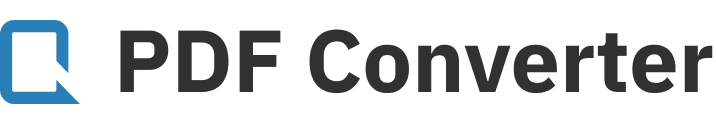 Only two pages were converted.Please Sign Up to convert the full document.www.freepdfconvert.com/membership1.Rozpoczęcie zajęć dydaktyczno-wychowawczych4 września 2023 r.Podstawa prawna:§ 2 ust. 1 rozporządzenia Ministra Edukacji Narodowej z dnia 11 sierpnia 2017 r. w sprawie organizacji roku szkolnego (Dz. U. poz. 1603, z późn. zm.).2.Zimowa przerwa świąteczna23 - 31 grudnia 2023 r.Podstawa prawna:§ 3 ust. 1 pkt 1 rozporządzenia Ministra Edukacji Narodowej z dnia 11 sierpnia 2017 r. w sprawie organizacji roku szkolnego (Dz. U. poz. 1603, z późn. zm.).3.Ferie zimowe29 stycznia – 11 lutego 2024: lubelskie, łódzkie, podkarpackie, pomorskie, śląskiePodstawa prawna:§ 3 ust. 1 pkt 2 rozporządzenia Ministra Edukacji Narodowej z dnia 11 sierpnia 2017 r. w sprawie organizacji roku szkolnego (Dz. U. poz. 1603, z późn.zm.).4.Wiosenna przerwa świąteczna28 marca – 2 kwietnia 2024 r.Podstawa prawna:§ 3 ust. 1 pkt 3 rozporządzenia Ministra Edukacji Narodowej z dnia 11 sierpnia 2017 r. w sprawie organizacji roku szkolnego (Dz. U. poz. 1603, z późn. zm.).5.Egzamin ósmoklasistyTermin ustali dyrektor Centralnej Komisji EgzaminacyjnejPodstawa prawna:art. 9a ust. 2 pkt 10 lit. a tiret pierwsze ustawy z dnia 7 września 1991 r. o systemie oświaty (j.t. Dz.U. z 2022 r. poz. 2230) oraz § 5 pkt 1 rozporządzenia Ministra Edukacji i Nauki z dnia 2 sierpnia  2022  r.  w  sprawie  szczegółowych warunków i sposobu przeprowadzania egzaminu ósmoklasisty (Dz. U. z 2022 r. poz. 1636).6.Zakończenie zajęć dydaktyczno-wychowawczych w szkołach 21 czerwca 2024 r. Podstawa prawna: § 2 ust. 1 rozporządzenia Ministra Edukacji Narodowej z dnia 11 sierpnia 2017 r. w sprawie organizacji roku szkolnego (Dz. U. poz. 1603, z póź., zm.). 7.Ferie letnie 22 czerwca - 31 sierpnia 2024 r. Podstawa prawna: § 3 ust. 1 pkt. 4 rozporządzenia Ministra Edukacji Narodowej z dnia 11 sierpnia 2017 r. w sprawie organizacji roku szkolnego (Dz. U. poz. 1603, z późn. zm.)